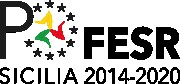 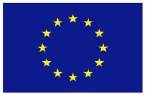 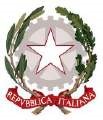 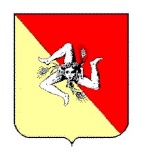 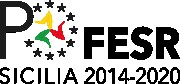 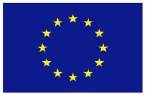 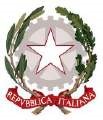 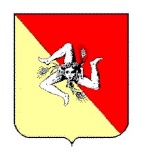 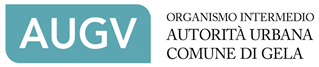 Programma Operativo FESR Sicilia 2014/2020Asse Prioritario 5 - “Cambiamento Climatico, Prevenzione e Gestione dei Rischi”Azione 5.1.1 - Interventi di messa in sicurezza e per l’aumento della resilienza dei territori più esposti a rischio idrogeologico e di erosione costieraINDICE Avviso per la selezione di interventi di messa in sicurezza e per l’aumento della resilienza dei territori più esposti a rischio idrogeologico e di erosione costiera  Finalità e risorse	3Riferimenti normativi e amministrativi dell’Avviso 	3 Normativa e altri provvedimenti alla base dell’Avviso 	3 Regole per l’aggiudicazione di appalti di lavori e di forniture di beni e servizi 	7 Contenuti	7 Beneficiari dell’Avviso 	7 Operazioni ammissibili	7 Spese ammissibili 	7 Forma ed entità del contributo finanziario 	9 Divieto di cumulo con altri finanziamenti pubblici 	10 Procedure 	10 Modalità di presentazione della domanda 	10 Termini di presentazione della domanda 	10 Documentazione da allegare alla domanda 	11 Modalità di valutazione della domanda 	11 Criteri di attribuzione dei punteggi e formazione della graduatoria 	13Comunicazione ai richiedenti degli esiti della selezione 	16 Verifiche propedeutiche, Decreto di finanziamento e formale accettazione del beneficiario 	16 Rideterminazione del contributo finanziario 	17 Modalità di erogazione del contributo finanziario e relativa documentazione giustificativa 18Chiusura dell’operazione e della rendicontazione finale 	21 Gestione delle economie 	21 Obblighi del Beneficiario, controlli e revoche	21 Obblighi del Beneficiario 	21Controlli 	22Revoca del contributo	23 Rinuncia al contributo 	23 Disposizioni finali 	23 Informazione e pubblicità e comunicazione dei risultati 	23Trattamento dei dati personali 	24Responsabile del procedimento 	24 Forme di tutela giurisdizionale 	24 Informazioni e contatti 	25 Rinvio 	25         ALLEGATI 	25 Allegato 1 - Modello per la domanda di contributo finanziario per OOPP	26            1. Finalità e risorse Il presente Avviso seleziona i progetti presentati dai Beneficiari nell’ambito della Strategia di Sviluppo Urbano Sostenibile (SUS) di Gela-Vittoria di cui al successivo paragrafo 3.1, a valere sull’Asse 5 Azione 5.1.1 del PO FESR Sicilia 2014/2020 cofinanziato dal Fondo europeo di sviluppo regionale (FESR) per la realizzazione di operazioni di OOPP, beni e servizi, finalizzato al conseguimento degli obiettivi di mitigazione del rischio geomorfologico, idraulico e di erosione costiera sui siti che presentano un elevato o alto grado di rischio sulla base di quanto previsto nel PA ed in coerenza con le linee adottate per il Piano Nazionale contro il dissesto 2015/2020 e con la strategia nazionale sul cambiamento climatico,  operazioni capaci di determinare una riduzione della superficie soggetta a rischioI risultati attesi sono quantificati attraverso i seguenti indicatori: Popolazione beneficiaria di misure di protezione contro il rischio idrogeologico. La dotazione finanziaria del presente Avviso è pari a euro 519.346,82.Le risorse finanziarie potranno essere integrate mediante eventuali dotazioni aggiuntive nel rispetto di quanto previsto dall’articolo 6 della Convenzione per la Delega di Funzioni all’Organismo Intermedio.Il presente Avviso disciplina le procedure per la selezione e la gestione delle operazioni a valere sull’azione 5.1.1 intercettata dalla SUS di Gela-Vittoria. In applicazione della Convezione sottoscritta fra l’AdG del PO FESR 2014 – 2020 e l’Autorità Urbana di Gela per la delega di funzioni, approvata con DGR n. 18 del 03/01/2019 competono all’Organismo Intermedio/Autorità Urbana di Gela le procedure di selezione delle operazioni fino all’approvazione della graduatoria provvisoria, mentre le procedure successive (approvazione graduatoria definitiva, ammissione  finanziamento, gestione finanziaria, monitoraggio e controlli) restano di competenza del Centro di Responsabilità. Per tali ultime procedure, non rientranti nelle funzioni delegate all’Organismo Intermedio, si fa espresso rinvio alle disposizioni del Manuale di attuazione del PO FESR 2014 – 2020, versione Marzo 2020 approvata con DDG n. 684 del 30/10/2020, riportate nei paragrafi da 4.6 a 6.6 del presente Avviso.Riferimenti normativi e amministrativi dell’Avviso 2.1 	Normativa e altri provvedimenti alla base dell’Avviso Regolamento (UE) n. 1303/2013 del Parlamento Europeo e del Consiglio del 17 dicembre 2013 recante disposizioni comuni sul Fondo europeo di sviluppo regionale, sul Fondo sociale europeo, sul Fondo di coesione, sul Fondo europeo agricolo per lo sviluppo rurale e sul Fondo europeo per gli affari marittimi e la pesca e disposizioni generali sul Fondo europeo di sviluppo regionale, sul Fondo sociale europeo, sul Fondo di coesione e sul Fondo europeo per gli affari marittimi e la pesca, e che abroga il regolamento (CE) n. 1083/2006 del Consiglio; Regolamento (UE) n. 1301/2013 del Parlamento Europeo e del Consiglio del 17 dicembre 2013 relativo al Fondo europeo di sviluppo regionale e a disposizioni specifiche concernenti l’obiettivo “Investimenti a favore della crescita e dell’occupazione” e che abroga il regolamento (CE) n. 1080/2006; Regolamento di esecuzione (UE) n. 215/2014 della Commissione del 7 marzo 2014 che stabilisce norme di attuazione del Regolamento (UE) n. 1303/2013 del Parlamento europeo e del Consiglio, recante disposizioni comuni sul Fondo europeo di sviluppo regionale, sul Fondo sociale europeo, sul Fondo di coesione, sul Fondo europeo agricolo per lo sviluppo rurale e sul Fondo europeo per gli affari marittimi e la pesca e disposizioni generali sul Fondo europeo di sviluppo regionale, sul Fondo sociale europeo, sul Fondo di coesione e sul Fondo europeo per gli affari marittimi e la pesca per quanto riguarda le metodologie per il sostegno in materia di cambiamenti climatici, la determinazione dei target intermedi e dei target finali nel quadro di riferimento dell’efficacia dell’attuazione e la nomenclatura delle categorie di operazione per i fondi strutturali e di investimento europei; Regolamento delegato (UE) n. 480/2014 della Commissione del 3 marzo 2014 che integra il Regolamento (UE) n. 1303/2013 del Parlamento europeo e del Consiglio recante disposizioni comuni sul Fondo europeo di sviluppo regionale, sul Fondo sociale europeo, sul Fondo di coesione, sul Fondo europeo agricolo per lo sviluppo rurale e sul Fondo europeo per gli affari marittimi e la pesca e disposizioni generali sul Fondo europeo di sviluppo regionale, sul Fondo sociale europeo, sul Fondo di coesione e sul Fondo europeo per gli affari marittimi e la pesca; Regolamento di esecuzione (UE) n. 1011/2014 della Commissione del 22 settembre 2014 recante modalità di esecuzione del regolamento (UE) n. 1303/2013 del Parlamento europeo e del Consiglio per quanto riguarda i modelli per la presentazione di determinate informazioni alla Commissione e le norme dettagliate concernenti gli scambi di informazioni tra beneficiari e autorità di gestione, autorità di certificazione, autorità di audit e organismi intermedi, pubblicato nella GUUE L 286 del 30.9.2014, pubblicato nella GUUE L 286 del 30.9.2014; Regolamento di esecuzione (UE) n. 821/2014 della Commissione del 28 luglio 2014 recante modalità di applicazione del regolamento (UE) n. 1303/2013 del Parlamento europeo e del Consiglio per quanto riguarda le modalità dettagliate per il trasferimento e la gestione dei contributi dei programmi, le relazioni sugli strumenti finanziari, le caratteristiche tecniche delle misure di informazione e di comunicazione per le operazioni e il sistema di registrazione e memorizzazione dei dati; Regolamento Delegato (UE) n. 240/2014 della Commissione del 7 gennaio 2014 recante un codice europeo di condotta sul partenariato nell’ambito dei fondi strutturali e d’investimento europei; Decisione della Commissione Europea C (2015) n. 5904 del 17 agosto 2015 che ha approvato la partecipazione del Fondo Europeo di sviluppo regionale (FESR) al cofinanziamento del Programma Operativo della Regione Siciliana;  Linee guida per gli Stati membri sullo sviluppo urbano sostenibile integrato (Articolo 7 del regolamento FESR)", EGESIF 15-0010-01 del 18/05/2015, della Commissione Europea;Regolamento delegato (UE) 2015/2171 della Commissione, del 24 novembre 2015, che modifica la direttiva 2014/25/UE del Parlamento Europeo e del Consiglio riguardo alle soglie applicabili per le procedure di aggiudicazione degli appalti;  D.P.R. n. 22 del 28/02/2018 “Regolamento recante i criteri sull’ammissibilità delle spese per i programmi cofinanziati dai Fondi strutturali di investimento europei (SIE) per il periodo di programmazione 2014/2020”  Deliberazione di Giunta n. 375 del 8.11.2016 avente ad oggetto l’apprezzamento della Condizionalità ex-ante – Strategia Regionale per la Specializzazione Intelligente ‘Smart Specialization 2014-2020’. Documento S3 aggiornato; Delibera di Giunta n. 267 del 10.11.2015 avente per oggetto P.O. F.E.S.R. Sicilia 2014-2020 Decisione C(2015) 5904 del 17/8/2015. - Adozione definitiva; Deliberazione della Giunta regionale n. 404 del 6 dicembre 2016: “Programma operativo FESR Sicilia 2014/2020 - Modifica”;  Deliberazione della Giunta regionale n. 105 del 6 marzo 2018 relativa a: “Programma operativo FESR Sicilia 2014/2020 modificato - Decisione C(2017) 8672 dell’11 dicembre 2017. Adozione definitiva”; Delibera di Giunta n. 70 del 23/02/2017 avente per oggetto Programma Operativo FESR Sicilia 2014/2020. Programmazione attuativa 2016-2017-2018; Delibera di Giunta n. 267 del 27/7/2016 avente per oggetto Programma Operativo FESR Sicilia 2014-2020. Ripartizione delle risorse del Programma per Centri di responsabilità e obiettivi tematici - Approvazione; Deliberazione della Giunta Regionale n. 195 del 15 Aprile 2017 che approva il documento “Descrizione delle funzioni e delle procedure in atto per l’Autorità di Gestione e per l’Autorità di Certificazione” del PO FESR Sicilia 2014/2010 e ss.mm.ii.; Deliberazione della Giunta Regionale n. 103 del 06/03/2017 che approva la modifica del Manuale per l’Attuazione del PO FESR Sicilia 2014-2020 e ss.mm.ii.; Deliberazione della Giunta Regionale n. 219 del 30/05/2018 avente per oggetto “Programma Operativo FESR Sicilia 2014/2020. Documento requisiti di ammissibilità e criteri di selezione” e ss.mm.ii.; Allegato ai criteri di selezione “Approccio integrato allo sviluppo territoriale: ammissibilità e valutazione dell'agenda urbana", approvato dal Comitato di sorveglianza del I marzo 2016 e adottato con Deliberazione della Giunta regionale n. 274 del 4 agosto 2016;Delibera della Giunta Regionale n. 18 del 03/01/2019 con la quale è stato approvato l'esito positivo delle verifiche preliminari condotte sulla capacità e le competenze dell'Organismo Intermedio/Autorità Urbana di Gela, lo schema di convenzione con il Comune di Gela in qualità di Organismo Intermedio/Autorità Urbana, la presa d’atto della Strategia di Sviluppo Urbano Sostenibile dell’Autorità Urbana di Gela.Legge Regione Siciliana 5 aprile 2011 n. 5 – Disposizioni per la trasparenza, la semplificazione, l’efficienza, l’informatizzazione della pubblica amministrazione e l’agevolazione delle iniziative economiche. Disposizioni per il contrasto alla corruzione ed alla criminalità organizzata di stampo mafioso. Disposizioni per il riordino e la semplificazione della legislazione regionale; D.Lgs. 18-4-2016 n. 50, “Codice dei contratti pubblici”, e successive modificazione e integrazioni; Legge Regione Siciliana n. 12 del 12 luglio 2011 e successive modifiche ed integrazioni, recante la disciplina dei contratti pubblici relativi a lavori, servizi e forniture e il recepimento nel territorio della Regione Siciliana delle disposizioni contenute nel D.Lgs. 18-4-2016 n. 50 e le successive modifiche ed integrazioni nonché i relativi provvedimenti di attuazione dello stesso, fatte comunque salve le diverse disposizioni introdotte dalla legge regionale medesima; Circolare Assessorato Regionale Infrastrutture e Mobilità n. 86313/DRT del 4 maggio 2016 avente ad oggetto il Decreto Legislativo n. 50 del 18 aprile 2016 – Disposizioni applicative;Legge Regione Siciliana n.8 del 17 maggio 2016 recante “Disposizioni per favorire l’economia”, il cui art. 24 rubricato “Modifiche alla L.R. n. 12/2011 (Recepimento in Sicilia della normativa statale sui contratti pubblici) per effetto dell’entrata in vigore del D.lgs. n. 50/2016”;Legge 12 luglio 2012, n. 100, recante “Disposizioni urgenti per il riordino della protezione civile”; Decreto legislativo 3 aprile 2006, n. 152, recante “Norme in materia ambientale”;  Legge 26 febbraio 2010, n. 26, e successive modificazioni, recante “Interventi urgenti nelle situazioni a più elevato rischio idrogeologico e al fine di salvaguardare la sicurezza delle infrastrutture e il patrimonio ambientale e culturale”;Legge 6 febbraio 2014, n. 6 Conversione in legge, con modificazioni, del decreto-legge 10 dicembre 2013, n. 136, recante disposizioni urgenti dirette a fronteggiare emergenze ambientali e, in particolare, l’articolo 6 recante “Disposizioni in materia di commissari per il dissesto idrogeologico”; Legge 11 Novembre 2014, n. 164 “ Misure urgenti per l'apertura dei cantieri, la realizzazione delle opere pubbliche, la digitalizzazione del Paese, la semplificazione burocratica, l'emergenza del dissesto idrogeologico e per la ripresa delle cattività produttive”; D.P.C.M. 28 maggio 2015 – “individuazione dei criteri e delle modalità per stabilire le priorità di attribuzione delle risorse agli interventi di mitigazione del rischio idrogeologico”; Legge 28 dicembre 2015, n. 221 “Disposizioni in materia ambientale per promuovere misure di green economy e per il contenimento dell'uso eccessivo di risorse naturali”, Capo VII Disposizioni in materia di difesa del suolo; Legge n. 183 del 18 maggio 1989 "Norme per il riassetto organizzativo e funzionale della difesa del suolo"; D.L. n. 180 del 11 giugno 1998 "Misure urgenti per la prevenzione del rischio idrogeologico ed a favore delle zone colpite da disastri franosi nella regione Campania", convertito in legge il 3 agosto 1998 con L.n. 267; D.L. n. 132 del 13 maggio 1999 convertito in legge, con modificazioni, in data 13 luglio 1999 con L. n. 226; Atto di indirizzo e coordinamento, previsto dal 2° comma dell’art. 1 del D.L. n. 180/98 e adottato con D.P.C.M. del 29 settembre 1998, che fornisce i criteri generali per l’individuazione e la perimetrazione delle aree a rischio idrogeologico; Direttive emanate dall’Assessorato Territorio e Ambiente n. 13488 del 14/7/98, n. 13450 del 14/7/98 e n. 22824 del 10/12/98; D.A. territorio e Ambiente n. 298/41 del 4/7/00 di adozione del Piano Straordinario per l’assetto idrogeologico; Circ. 57596 D.T.A. del 22.11.2000: Aggiornamento Piano Straordinario Rischio Idrogeologico; Circ. 59354 D.T.A. del 29.11.2000: Programma di interventi di Difesa del Suolo ex D.P.R. 27 luglio 1999; D.A. 552/D.T.A /20: Istituzione dell'Ufficio per l'assetto idrogeologico;D.A. 298/41 del 4 luglio 2001: Elenco comuni per cui si è provveduto alla revisione del Piano Straordinario per l'assetto idrogeologico; D.A. 543 del 25 luglio 2002: Aggiornamento al Piano Straordinario relativamente ai Comuni elencati nell'Allegato "A";Circ. 1 ARTA del 07.03.2003;Decreto Legislativo n. 152 del 03.04.2006 parte III Sezione I; Circ. 3793/GAB ARTA del 19.10.2009;Circ. 38780 ARTA del 09.06.2011;Circ. 78014 ARTA del 22.12.2011; D.D.G. 1067 del 25.10.2014: Direttive per la redazione degli studi di valutazione della pericolosità derivante da fenomeni di crollo; D.P. 109 del 15.04.2015: Istituzione fascia di rispetto per probabili evoluzioni del dissesto intorno a tutti i fenomeni gravitativi; Circ. 21187 ARTA 07.05.2015; Circolare ARTA prot. 753 del 05/01/2017.A.2.2 	Regole per l’aggiudicazione di appalti di lavori e di forniture di beni e servizi Al fine di garantire la qualità delle prestazioni e il rispetto dei principi di concorrenza, economicità e correttezza nella realizzazione delle operazioni ammesse a contributo, il Beneficiario è tenuto ad applicare la normativa comunitaria, nazionale e regionale in materia di appalti pubblici di lavori, servizi e forniture. In caso di difformità della normativa nazionale e regionale dalle Direttive comunitarie, si applicano le norme comunitarie. 3. Contenuti 3.1 Beneficiari dell’Avviso  Il presente Avviso è rivolto ai seguenti Beneficiari previsti nel P.O. FESR 2014 – 2020 e in coerenza con la S.U.S. approvata nell’Agenda Urbana dei Comuni di Gela e Vittoria.	Operazioni ammissibili Sono ammissibili al contributo finanziario di cui al presente Avviso le operazioni strutturali di mitigazione del rischio geomorfologico, idraulico e di erosione costiera inserite nel Repertorio Nazionale degli interventi per la Difesa del Suolo (“DB Rendis”);L’operazione proposta deve soddisfare i seguenti requisiti generali: l’operazione deve rispondere ai requisiti di eleggibilità, ammissibilità e coerenza previsti e disciplinati dalla normativa comunitaria, nazionale e regionale di riferimento, dal PO FESR 2014/2020 e dalla relativa programmazione attuativa. i soggetti beneficiari devono assicurare il rispetto di quanto indicato al punto 2.2 Regole per l’aggiudicazione di appalti di lavori e di forniture di beni e servizi;  l’operazione deve essere completata, in uso e funzionante entro il termine programmato in sede di domanda di ammissione a contributo finanziario;ciascun beneficiario può presentare una sola richiesta di contributo riferita alla stessa operazione. 	Spese ammissibili L’importo del contributo finanziario definitivamente concesso costituisce l’importo massimo a disposizione del Beneficiario ed è invariabile in aumento. Le spese ammissibili a contributo finanziario sono quelle definite, nel rispetto delle vigenti disposizioni comunitarie, nazionali e regionali, nel Programma e nella programmazione attuativa dell’Azione. In particolare, sono considerate ammissibili le spese effettivamente sostenute dai Beneficiario direttamente imputabili all’operazione come successivamente specificato e sostenute e pagate dal Beneficiario nel periodo di ammissibilità della spesa del Programma e, comunque, entro il termine di conclusione dell’operazione indicato nella domanda e/o nel Disciplinare di cui al paragrafo 4.7., al fine di concorrere al raggiungimento dei target intermedi e finali per la verifica dell’efficacia dell’attuazione di cui agli artt. 20, 21 e 22 del Regolamento (UE) 1303/2013 e dell’avanzamento di spesa previsto dagli artt. 86 e 136 del medesimo regolamento. Nel solo caso di realizzazione di OOPP, il costo dell’operazione è determinato nel rispetto delle seguenti categorie di spese ammissibili: esecuzione dei lavori relativi alle opere, agli impianti, acquisizione delle forniture e dei servizi connessi all’esecuzione stessa; Acquisizione di immobili necessari per la realizzazione dell’opera nei limiti di quanto previsto nei successivi commi 5 e 6. indennità e contributi dovuti ad enti pubblici e privati come per legge (permessi, concessioni, autorizzazioni, finalizzate all’esecuzione delle opere); spese generali come previste dalla normativa vigente. 4.   Per la determinazione della spesa ammissibile dovrà essere utilizzato il prezziario regionale vigente e  nel caso di tipologie di spesa non previste nello stesso è ammesso il ricorso alle analisi dei prezzi. Per la fornitura di beni e servizi la relativa quantificazione, per essere ammessa, dovrà essere supportata da una puntuale e rigorosa indagine di mercato nel rispetto dei contenuti e nelle forme previste dalla normativa vigente sugli appalti.Tali categorie di spesa potranno essere state già individuate nell’ambito del Documento di Indirizzo    della Progettazione richiamato dal comma 5 dell’art. 23 del D. Lgs. 50/2016 secondo quanto previsto dalle “linee guida per la definizione delle procedure di avvio e conduzione del processo delle opere pubbliche in Sicilia” di cui alla nota prot. 029212 del 6 febbraio 2019 allegata al manuale. Nel solo caso di realizzazione di OOPP: per spese generali, da prevedere nel quadro economico tra le somme a disposizione del Beneficiario, si intendono quelle relative alle seguenti voci previste dalla normativa vigente in materia di appalti: lavori in economia, previsti in progetto ed esclusi dall’appalto, ivi inclusi i rimborsi previa fattura; rilievi, accertamenti e indagini; allacciamenti ai pubblici servizi; imprevisti; acquisizione aree o immobili e pertinenti indennizzi; accantonamento di cui all’art. 106 del D.Lgs. 50/2016 se previste nei documenti di gara iniziali in clausole chiare, precise ed inequivocabili, che possono prevedere clausole di revisione prezzi. spese di cui all’articolo 24, comma 4, del codice 50/2016 e s.m.i., spese tecniche relative alla progettazione, alle necessarie attività preliminari, al coordinamento della sicurezza in fase di progettazione, alle conferenze di servizi, alla direzione lavori e al coordinamento della sicurezza in fase di esecuzione, all’assistenza giornaliera e contabilità, l’importo relativo all’incentivo di cui all’articolo 113, comma 2, del codice, nella misura corrispondente alle prestazioni che dovranno essere svolte dal personale dipendente individuate in apposito regolamento, ai sensi del comma 3 dell’art. 113 del D.Lgs. 50/2016;  spese per attività tecnico amministrative connesse alla progettazione, di supporto al responsabile del procedimento, e di verifica e validazione; eventuali spese per commissioni giudicatrici; spese per pubblicità e, ove previsto, per opere artistiche; spese per accertamenti di laboratorio e verifiche tecniche previste dal capitolato speciale d’appalto, collaudo tecnico amministrativo, collaudo statico ed altri eventuali collaudi specialistici; I.V.A., eventuali altre imposte e contributi dovuti per legge. Nel solo caso di realizzazione di OOPP: le spese di esproprio e di acquisizione delle aree non edificate, ammissibili in presenza della sussistenza di un nesso diretto fra l’acquisizione delle aree e l’infrastruttura da realizzare, non possono superare il 10% del totale del contributo definitivamente erogato. Nel solo caso di realizzazione di OOPP: le spese per acquisto di edifici già costruiti sono ammissibili purché siano direttamene connesse alla realizzazione dell’Operazione ed esclusivamente nei limiti e alle condizioni di cui alle vigenti disposizioni comunitarie, nazionali e regionali. Nel solo caso di realizzazione di OOPP: le spese per rilievi, accertamenti e indagini, ivi comprese quelle geologiche e geotecniche non a carico del progettista, né necessarie alla redazione della relazione geologica, da prevedere nel quadro economico tra le somme a disposizione del Beneficiario, non possono superare il 5% della spesa totale ammissibile dell’Operazione. Tali spese potranno altresì ricomprendere quelle connesse alle indagini propedeutiche alla predisposizione del progetto di fattibilità tecnica ed economica esposte nel Documento di Indirizzo della Progettazione richiamato dal comma 5 dell’art. 23 del D. Lgs. 50/2016 e s.m.i. secondo quanto previsto dalle “linee guida per la definizione delle procedure di avvio e conduzione del processo delle opere pubbliche in Sicilia” di cui alla nota prot. 029212 del 6 febbraio 2019 allegata al manuale. Nel solo caso di realizzazione di OOPP: eventuali maggiori oneri che si dovessero verificare a titolo di spese generali o di acquisizione di immobili o di somme a disposizione del Beneficiario, rispetto a quelli precedentemente indicati ai commi 4, 5, 6 e 7, resteranno a carico del Beneficiario. Restano escluse dall'ammissibilità le spese per ammende, penali e controversie legali, nonché i maggiori oneri derivanti dalla risoluzione delle controversie sorte con l'impresa aggiudicataria, compresi gli accordi bonari e gli interessi per ritardati pagamenti. L’imposta sul valore aggiunto (IVA) è una spesa ammissibile solo se non sia recuperabile. Per tutte le spese non specificate nel presente articolo o per la migliore specificazione di quelle indicate, si fa rinvio alle disposizioni di cui alle vigenti disposizioni comunitarie, nazionali e regionali. Restano in ogni caso escluse e non potranno essere rimborsate tutte le spese non ammissibili a termini delle vigenti disposizioni comunitarie, nazionali e regionali. Le spese sostenute devono essere documentate, comprovate da fatture quietanzate o da altri documenti contabili aventi forza probante equivalente ed essere sostenute nel periodo di eleggibilità previsto dal Programma. 3.4 	Forma ed entità del contributo finanziario Il contributo finanziario in conto capitale viene concesso fino al 100 % dei costi totali ammissibili dell’operazione, determinati in applicazione delle pertinenti disposizioni comunitarie, anche in materia di progetti generatori di entrata. I progetti di importo superiore alla dotazione finanziaria disponibile dovranno prevedere il cofinanziamento per la somma eccedente. In tal caso il Beneficiario, al momento dell'ammissione al finanziamento, dovrà produrre il provvedimento ovvero delibera di impegno per il cofinanziamento.3.5 	Divieto di cumulo con altri finanziamenti pubblici 1.	Rispetto all’operazione finanziata, il contributo finanziario di cui al presente Avviso non è cumulabile con altri finanziamenti pubblici aventi natura nazionale, regionale o comunitaria concessi per la stessa iniziativa ed avente ad oggetto le stesse spese.  4.  	Procedure Le attività relative alla ricezione e valutazione delle domande sono svolte dall’Organismo Intermedio/Autorità Urbana di Gela. Le attività relative alla concessione e revoca dei contributi finanziari, alla gestione finanziaria, comprensiva dei pagamenti ai beneficiari e i controlli amministrativi, fisico-tecnici ed economico finanziari, sono svolte dal Servizio 4° “Gestione Finanziaria Interventi Ambientali” del Dipartimento regionale dell’Ambiente dell’Assessorato Territorio ed Ambiente della Regione Siciliana (d’ora in poi Servizio) in qualità di Ufficio Competente per le Operazioni (UCO). Le domande saranno finanziate secondo la graduatoria formata con i criteri di cui al successivo paragrafo 4.5, fino ad esaurimento delle risorse disponibili. 4.1 	Modalità di presentazione della domanda Le domande devono essere inoltrate esclusivamente a mezzo Posta Elettronica Certificata (PEC) al seguente indirizzo autoritaurbana@pec.comune.gela.cl.it redatte secondo l’Allegato I del presente Avviso (Domanda di ammissione a finanziamento), completo delle dichiarazioni riguardanti:la presa visione e accettazione dell’Avviso e dei relativi allegati;la presa visione e accettazione dello schema di Disciplinare allegato;la posizione del proponente in merito al regime IVA, al fine di determinare l’eventuale ammissibilità dell’IVA al contributo del PO FESR 2014/2020, qualora costituisca un costo realmente e definitivamente sostenuto e non sia recuperabile;possesso di requisiti previsti al paragrafo 4.4.3, punti A e B. Le stesse domande devono essere sottoscritte con firma digitale, in corso di validità al momento della sottoscrizione, dal legale rappresentante del soggetto proponente.Sono comunque fatte salve le istanze “valide” ai sensi dell’art.65 del D.Lgs. 7 marzo 2005, n. 82 e ss.mm.ii. (Codice dell’Amministrazione digitale). Le domande devono, inoltre, riportare il nominativo del Responsabile Unico del Procedimento presso il Beneficiario, il quale eserciterà anche le funzioni di REO (Responsabile delle Operazioni) ai fini dell’alimentazione dei dati gestionali e di monitoraggio del sistema “Caronte”. Le domande, comprensive di tutte le dichiarazioni/schede da allegare, devono essere complete di tutti i documenti obbligatori indicati al paragrafo 4.3, firmati digitalmente pena l’irricevibilità.4.2 	Termini di presentazione della domanda Le domande in via telematica (PEC) devono essere inviate entro le ore 24:00 del 45° giorno dalla data di pubblicazione dell’avviso all’Albo Pretorio del Comune di Gela al seguente indirizzo PEC autoritaurbana@pec.comune.gela.cl.it  Le domande inviate dopo il termine di scadenza di cui al comma 1 sono considerate irricevibili. 4.3   Documentazione da allegare alla domanda Gli enti richiedenti devono presentare, unitamente alla domanda di contributo finanziario riportata all’Allegato 1 al presente Avviso, i documenti, firmati digitalmente, di seguito indicati: relazione tecnico-economica dell’operazione; atto di nomina del R.U.P.;copia del progetto oggetto di istanza di finanziamento, approvato dall’ente richiedete e firmato dal progettista e dal RUP comprensivo di:copia di tutti i pareri, nulla osta previsti dalla normativa nazionale in materia di OOPP, fornitura di beni e servizi, per il livello di progettazione approvato;atto di validazione e approvazione in linea tecnica del progetto da parte del RUP;cronoprogramma dell’operazione per il quale è richiesta l’ammissione al contributo finanziario; provvedimento amministrativo dell’ente richiedente attestante l’approvazione del progetto in linea tecnica e amministrativa (al livello richiesto dal paragrafo 4.4, comma 3, lett. b)) e relativi altri elementi che costituiscono requisiti di ammissibilità ai fini del presente Avviso, ivi incluso (laddove previsto) l’impegno dell’ente richiedente alla copertura della quota di cofinanziamento dell’operazione specificandone l’importo e le fonti; autocertificazione circa l’insussistenza delle condizioni ostative di cui all’art. 15, comma 9, della legge regionale n. 8/2016; i documenti utili per la valutazione come previsto dal paragrafo 4.4., comma 3, lettera c), del presente Avviso.La documentazione obbligatoria, descritta al precedente comma 1, non è integrabile da parte dell’ente richiedente successivamente alla presentazione della stessa, salvo i casi in cui può essere attivato il soccorso istruttorio, quale istituto generale del procedimento amministrativo, ex art. 6 comma 1 lett. b) L. 241/90. Si applicano - in quanto compatibili - le disposizioni in tema di soccorso istruttorio recate dall’art.83 D.lgs n. 50/2016 e s.m.i. (Codice dei contratti pubblici).   4.4 	Modalità di valutazione della domanda  Il processo di valutazione delle domande – dal ricevimento fino alla pubblicazione degli esiti della valutazione – sarà proporzionato al numero delle istanze di contributo finanziario pervenute e non si protrarrà oltre i 60 giorni dalla scadenza dell’Avviso. L’iter valutativo si concluderà con l’approvazione di una graduatoria basata sui criteri definiti al successivo comma 3, lett. c), coerenti con i criteri contenuti nel documento “Requisiti di ammissibilità e criteri di selezione” approvato dal Comitato di Sorveglianza del PO FESR 2014/2020. Le domande presentate saranno istruite e valutate sotto i seguenti profili: a) Ricevibilità formale: inoltro della domanda nei termini e nelle forme previste dall’Avviso; completezza e regolarità della domanda e degli allegati, verifica delle prescrizioni dell’art.15, comma 9 della L.R.n.8 del 17 maggio 2016; conformità con la normativa in materia di Aiuti di Stato e Appalti e adempimenti da parte del beneficiario per il rispetto della normativa suddetta. Rispetto, per interventi in materia ambientale, delle norme per l'accesso al finanziamento UE e nazionali in materia di Ambiente, in particolare della Direttiva 92/43/CEE per gli interventi ricadenti nella Rete Natura 2000. b) Ammissibilità (in conformità con il documento requisiti di ammissibilità e criteri di selezione del PO): Requisiti del soggetto proponente Eleggibilità del soggetto proponente sulla base di quanto previsto dal PO e dalla procedura indicata nel presente avviso; Capacità finanziaria e tecnico-amministrativa; Requisiti del progetto/operazione Rispondenza del progetto alle azioni, finalità, territorio di riferimento e categorie previste nel PO e nel presente avviso; Ubicazione dell’intervento nel territorio regionale; Coerenza rispetto alle disposizioni in materia di cumulo (art 65, comma 11 Reg 1303/13) Osservanza dei criteri di demarcazione con l'utilizzo degli altri fondi per quanto riguarda la categoria dei beneficiari e/o la tipologia di intervento; Osservanza delle disposizioni in materia di ammissibilità delle spese per gli interventi cofinanziati dai Fondi Strutturali e di Investimento Europei;Osservanza delle disposizioni in tema di concorrenza, e appalti pubblici;Impegno al rispetto delle disposizioni in materia di informazione, pubblicità e monitoraggio degli interventi cofinanziati dai Fondi Strutturali e di Investimento Europei Criteri di ammissibilità specifici (in conformità con il documento requisiti di ammissibilità e criteri di selezione del PO):Sito a elevata (o alta) criticità idraulica/idrogeologica (classificazione nelle prime due classi di rischio: R4, R3, AA, A) individuato dal PAI o per il quale è stato adottato o è in corso di adozione un atto di modifica a livello di uno dei 107 bacini idrografici della Regione; Intervento inserito nel Repertorio Nazionale degli interventi per la Difesa del Suolo (“DB Rendis”); Validazione dell’intervento da parte della Regione (Dipartimento Regionale dell'Ambiente) o altro soggetto competente secondo le procedure stabilite nel DPCM 28/05/2015 e s.m.i., (adeguatezza progettuale e coerenza con la finalità di mitigazione del rischio idrogeologico)”; Livello di progettazione almeno preliminare.  c) Valutazione (criteri oggettivi di valutazione, in conformità con il documento requisiti di ammissibilità e criteri di selezione del PO): Criteri generali Urgenza e priorità delle opere in relazione a (): popolazione a rischio diretto (privilegiando gli interventi con soglia minima di 100 ab. per i rischi di carattere geomorfologico e di 200 per i rischi idraulici); beni a rischio grave; frequenza dell’evento; quantificazione del danno economico atteso; previsione della riduzione del rischio a seguito dell’intervento di mitigazione; Grado di priorità regionale definito da parte dell’autorità competente. Completamento di interventi già avviati; Esistenza di misure di compensazione e di mitigazione; Livello di progettazione approvata.Criteri premialiCantierabilità e crono programma;  Green Public Procurement; Utilizzo di infrastrutture verdi. La Struttura di Attuazione effettua la verifica della sussistenza dei requisiti di regolarità formale e di ammissibilità sostanziale indicati al comma 3, lettere a) e b) (fase istruttoria), trasmettendo ad apposita Commissione di valutazione, nominata con Determinazione dell’O.I.  successivamente alla scadenza dei termini di presentazione delle domande, le domande ammissibili che hanno superato la fase istruttoria. L’elenco delle domande ammissibili e quello delle domande non ricevibili o non ammissibili ed escluse, con evidenza delle cause di esclusione, sono approvati con Determinazione Dirigenziale. Il Servizio darà comunicazione a mezzo PEC agli enti richiedenti interessati della irricevibilità, inammissibilità ed esclusione delle rispettive domande e delle relative motivazioni.  La Commissione di valutazione effettua la valutazione tecnico-finanziaria di cui al comma 3, lettera c), sulla base dei criteri di attribuzione dei punteggi descritti al paragrafo 4.5 del presente Avviso. La Commissione conclude i suoi lavori trasmettendo alla Struttura di Coordinamento Tecnico i verbali delle sedute, la graduatoria delle operazioni ammesse, con specificazione di quelle finanziate e di quelle non finanziate per carenza di fondi e l’elenco delle operazioni non ammesse, con le motivazioni dell’esclusione.La Struttura di Coordinamento Tecnico approva gli esiti provvisori della valutazione con Determinazione Dirigenziale e trasmette il provvedimento di approvazione degli esiti di selezione, unitamente a tutta la documentazione utile, al rappresentante legale dell’Autorità Urbana per il successivo inoltro ai CdR competenti dandone formale comunicazione agli enti beneficiari. La Determinazione Dirigenziale sarà pubblicata, per il tramite del CDR, sui siti istituzionali della Regione Siciliana a norma di legge e presso l’Albo comunale di Gela e Vittoria e nella sezione specifica dedicata all’Agenda Urbana del rispettivo sito web ufficiale.4.5 	Criteri di attribuzione dei punteggi e formazione della graduatoria I punteggi, ai fini della valutazione, sono attribuiti in ragione dei criteri oggettivi di valutazione indicati al precedente paragrafo 4.4, comma 3, lett. c Non saranno attribuiti punteggi per criteri non supportati dalla relativa documentazione. Ai criteri di cui al precedente paragrafo 4.4, comma 3, lett. c), ai fini della valutazione di merito, saranno applicati i seguenti punteggi che sono quelli indicati dal D.P.C.M del 28/05/2015: sulla base del punteggio complessivo conseguito, l’ordine delle domande sarà definito in modo decrescente. A parità di punteggio, le domande saranno ordinate secondo la cronologia di presentazione; Le domande saranno finanziate fino ad esaurimento delle risorse disponibili, sulla base della graduatoria. Le domande saranno finanziate fino ad esaurimento delle risorse disponibili, sulla base della graduatoria.4.6 	Comunicazione ai richiedenti degli esiti della selezione  Entro 20 giorni dalla ricezione della relativa richiesta, gli enti richiedenti titolari di operazioni ammesse e finanziabili dovranno produrre, a pena di esclusione dalla graduatoria provvisoria e dalla procedura di selezione, l’atto di assunzione dell’impegno contabile della propria quota di cofinanziamento in conformità alle disposizioni legislative di riferimento (laddove ricorrente). Successivamente alla scadenza del termine ultimo di presentazione dell’atto di impegno contabile di cui ai precedenti commi e dal completamento delle procedure di controllo di cui ai precedenti commi, il “Servizio” adotta il Decreto di approvazione definitiva della graduatoria delle operazioni, con il quale sono approvati: la graduatoria definitiva delle operazioni ammesse, con indicazione di quelle finanziate e di quelle non finanziate per carenza di fondi; l’elenco delle operazioni non ammesse. Il “Servizio” darà quindi comunicazione a mezzo PEC: dell’ammissione a contributo finanziario agli enti richiedenti titolari delle operazioni finanziate, richiedendo la produzione entro 30 giorni della documentazione propedeutica all’emanazione del decreto di finanziamento, tra cui il provvedimento di nomina del Responsabile Unico del Procedimento in conformità alle vigenti disposizioni di legge e il modulo per la richiesta delle credenziali di accesso a Caronte;  della non ammissione a contributo finanziario agli enti richiedenti titolari delle operazioni ammesse, ma che non sono state finanziate per carenza di risorse, fornendo indicazioni sulle modalità di scorrimento della graduatoria; della non ammissibilità delle operazioni agli enti richiedenti titolari delle operazioni non ammesse, indicando le relative motivazioni. 4.7   Verifiche propedeutiche, Decreto di finanziamento e formale accettazione del beneficiario Il Beneficiario, entro il termine di 30 giorni dal ricevimento della comunicazione di cui al precedente paragrafo 4.6, comma 4, trasmette la seguente documentazione necessaria all’emanazione del decreto di finanziamento:  provvedimento di nomina del Responsabile Unico del Procedimento in conformità  alle vigenti disposizioni di legge; modulo compilato per la richiesta delle credenziali di accesso a Caronte.In caso di mancata ricezione della documentazione richiesta entro il previsto termine, il Beneficiario decade dalla graduatoria, fatta salva l'ipotesi in cui il Beneficiario, entro lo stesso termine, non richieda, adducendo una motivata e comprovata causa di impedimento allo stesso non imputabile, una proroga del termine medesimo.  La proroga alla presentazione dei documenti di cui al comma 1 può essere concessa una sola volta e per un tempo non superiore a 15 giorni. La durata del processo di verifica della documentazione trasmessa dal Beneficiario per il controllo dell’insussistenza di cause ostative alla concessione del contributo finanziario sarà proporzionata alla complessità dell’operazione e si protrarrà non oltre 30 giorni dalla presentazione della documentazione stessa. Contestualmente, il Servizio avvia le procedure di verifica dell’assenza in capo agli enti richiedenti titolari di operazioni ammesse di cause ostative alla concessione del contributo finanziario ai sensi della vigente normativa (art. 15, comma 9, della legge regionale n. 8/2016, come sostituito dal comma 1 dell’art. 21 della L.R. n. 8/2017.Per ciascuna operazione inserita nella graduatoria definitiva delle operazioni ammesse, a seguito delle predette verifiche ed esperiti i controlli di legge, il DG emana il decreto di finanziamento dell’operazione, alle condizioni, esposte nel Disciplinare parte integrante del decreto medesimo, appositamente specificate ai sensi e per gli effetti dell’articolo 125, paragrafo 3, lettera c), del Reg. (UE)1303/2013, nonché recante l’impegno contabile a favore del beneficiario.  Iil Decreto di concessione del finanziamento, pubblicato sul sito www.euroinfosicilia.it e sui siti istituzionali a norma di legge, viene notificato a mezzo PEC al Beneficiario, unitamente alle credenziali di accesso a Caronte. Il Beneficiario è tenuto, nel termine indicato nell’atto di notifica, a trasmettere formale atto di accettazione del finanziamento e di adesione alle condizioni esposte nel Disciplinare, il cui schema tipo è allegato con il numero 6.2 al Manuale di attuazione del PO FESR 2014 - 2020, versione Marzo 2020 approvata con DDG n. 684 del 30/10/2020. L’atto di accettazione del finanziamento e di adesione al Disciplinare è sottoscritto dal legale rappresentante del beneficiario, a ciò legittimato secondo l’assetto ordinamentale proprio del beneficiario. 4.8  	Rideterminazione del contributo finanziario  A seguito dell’accettazione e adesione al Disciplinare di finanziamento, il Beneficiario, qualora non abbia già provveduto, deve attivare le procedure di evidenza pubblica previste dalla normativa comunitaria e nazionale, nel rispetto della tempistica disciplinata dal cronoprogramma allegato al Disciplinare di finanziamento, per l’affidamento di contratti pubblici finalizzati all’attuazione dell’operazione. Ad avvenuto espletamento di tali procedure, il Beneficiario deve trasmettere al “Servizio” gli atti di gara e il contratto con il Soggetto attuatore. Nell’ipotesi in cui l’operazione preveda la realizzazione di opere e/o l’acquisizione di servizi e/o forniture mediante l’espletamento di diverse procedure di gara, la documentazione di cui sopra deve essere inoltrata a seguito dell’espletamento di ciascuna procedura. Unitamente alla documentazione di cui sopra il Beneficiario deve garantire l’inserimento nella sezione documentale di Caronte della documentazione completa (decreto a contrarre, bando/avviso, disciplinare di gara, capitolato d’appalto, progetto di servizi o forniture, ecc.) prevista dalla disciplina nazionale e regionale per l’espletamento della procedura di affidamento del contratto pubblico ai sensi del D.Lgs n. 50/2016 e s.m.i. per l’acquisizione dei servizi o delle forniture;In caso di valutazione positiva della procedura di affidamento adottata dal Beneficiario e a seguito delle economie registrate in sede di gara, il Dirigente Generale provvede a emettere il Decreto di quantificazione definitiva del finanziamento. Qualora l’operazione finanziata preveda l’esperimento di diverse procedure di evidenza pubblica, sarà adottato un Decreto di quantificazione definitiva del finanziamento all’esito di ciascuna procedura e della stipulazione del conseguente contratto; qualora giustificato in termini di economicità dell’azione amministrativa – e fatta comunque salva l’esigenza di disimpegno delle risorse per garantirne una tempestiva riallocazione – il Decreto di quantificazione definitiva del finanziamento potrà essere emesso anche all’esito di più procedure e stipula dei conseguenti contratti. 4.9  Modalità di erogazione del contributo finanziario e relativa documentazione giustificativa L'erogazione del contributo finanziario concesso avverrà, di norma, con le seguenti modalità: 1.1. PER OPERAZIONI AFFERENTI AD OPERE PUBBLICHE  Una prima rata di anticipazione sulla base di quanto allo schema seguente: (selezionare l’opzione applicabile in relazione al livello di progettazione minimo richiesto dall’Avviso) Erogazioni successive in corrispondenza dell’emissione degli “Stati d’Avanzamento Lavori”. Tali erogazioni potranno riguardare l’importo degli stati d’avanzamento lavori eventualmente integrate da importi connessi a c.d. “somme a disposizione” che il beneficiario non sarà in grado di liquidare con l’anticipazione precedentemente acquisita. Tali erogazioni, di importo, per ciascun pagamento, non inferiore al 10% del contributo stesso, potranno essere concesse fino alla concorrenza del 90% dell’importo complessivo dell’operazione, al netto dell’anticipazione già erogata.  A seguito della trasmissione del collaudo tecnico-amministrativo ovvero del certificato di regolare esecuzione sarà erogata la quota di saldo pari al 10% del finanziamento concesso.Tutte le erogazioni sopra indicate sono da intendersi al netto di eventuali ribassi d’asta.La modalità di erogazione dovrà comunque attenersi alle disposizioni previste dal manuale di attuazione vigente al momento del Decreto di Finanziamento e alla sottoscrizione del relativo Disciplinare/convenzione di finanziamento.Per l’erogazione della prima tranche di anticipazione, il Beneficiario dovrà presentare la richiesta di anticipazione redatta secondo l’Allegato 6.3 al Manuale di Attuazione del PO FESR 2014 – 2020, versione Marzo 2020 approvata con DDG n. 684 del 30/10/2020. Prima della liquidazione del pagamento, il Servizio 4 – Gestione POR e Finanziamenti dovrà acquisire l’esito positivo del controllo dell’UMC su tutti gli atti relativi alla procedura di selezione e alla successiva fase di adesione al Disciplinare di finanziamento, nonché verificare: il rispetto della normativa in vigore sulla tracciabilità dei flussi finanziari; che siano stati assolti dal Beneficiario gli obblighi in materia di monitoraggio economico, finanziario, fisico e procedurale, essendo la liquidazione del pagamento subordinata al corretto allineamento di Caronte. La documentazione da presentare per la richiesta delle erogazioni successive di importo   (ciascun pagamento) non inferiore al 10% e (in totale) fino a un massimo del 90% del contributo pubblico concesso, al netto dell’anticipazione già erogata, è la seguente:  richiesta di pagamento intermedio secondo l’Allegato 6.4 al Manuale di Attuazione del PO FESR 2014 – 2020, versione Marzo 2020 approvata con DDG n. 684 del 30/10/2020; dichiarazione con cui il Beneficiario attesta che: sono stati rispettati tutti i regolamenti e le norme UE applicabili, tra cui quelle riguardanti gli obblighi in materia di appalti, concorrenza, aiuti di Stato, informazione e pubblicità, tutela dell’ambiente e pari opportunità; sono state adempiute tutte le prescrizioni di legge nazionale e regionale, ivi comprese quelle in materia fiscale, in materia di contrasto al lavoro non regolare, nonché le altre disposizioni nazionali e regionali in materia di trasparenza dell’azione amministrativa, di tracciabilità dei pagamenti, di contrasto alla criminalità organizzata e di anticorruzione ex lege n. 190/2010; l’avanzamento dell’operazione è coerente e conforme alle previsioni del cronoprogramma allegato al Disciplinare di finanziamento; la spesa sostenuta è ammissibile, pertinente e congrua, ed è stata effettuata entro i termini di ammissibilità a rimborso comunitario; non sono stati ottenuti, né richiesti ulteriori rimborsi, contributi ed integrazioni di altri soggetti, pubblici o privati, nazionali, regionali, provinciali e/o comunitari (ovvero sono stati ottenuti o richiesti quali e in quale misura e su quali spese);vi. 	sono stati trasmessi alla Regione i dati di monitoraggio economico, finanziario, fisico e procedurale e sono stati imputati nel sistema informativo locale Caronte gli atti e la documentazione relativi alle varie fasi di realizzazione dell'operazione. Il prospetto riepilogativo delle spese sostenute, secondo l’Allegato 6.5 al Manuale di Attuazione del PO FESR 2014 – 2020, versione Marzo 2020 approvata con DDG n. 684 del 30/10/2020, articolato nelle voci del quadro economico risultante dall’ultimo Decreto di quantificazione definitiva del finanziamento; documentazione giustificativa della spesa.Prima della liquidazione del pagamento, il “Servizio” il rispetto della normativa in vigore sulla tracciabilità dei flussi finanziari; che siano stati assolti dal Beneficiario gli obblighi in materia di monitoraggio economico, finanziario, fisico e procedurale, essendo la liquidazione del pagamento subordinata al corretto allineamento di Caronte. La documentazione da presentare per la richiesta di erogazione del residuo 10% a saldo è la seguente:  richiesta di pagamento a saldo l’Allegato 6.6 al Manuale di Attuazione del PO FESR 2014 – 2020, versione Marzo 2020 approvata con DDG n. 684 del 30/10/2020; dichiarazione di cui al precedente comma 3 lett.b); ulteriore dichiarazione con cui il Beneficiario: attesta che trattasi della rendicontazione finale dell’operazione; attesta il completamento delle attività progettuali è avvenuto nel rispetto degli obiettivi dell’operazione e dell’Azione prefissati; attesta che l’operazione è in uso e funzionante, come attestato da idonea documentazione probante da produrre contestualmente; attesta di essere consapevole che altre eventuali spese, sostenute nei termini temporali di ammissibilità delle spese dell’operazione e ad essa riconducibili, ma non riportate nella rendicontazione finale, non saranno oggetto di ulteriori e successive richieste di contributo. verifica di conformità (per servizi o forniture), ovvero certificato di regolare esecuzione ove ne ricorrano i presupposti della vigente disciplina nazionale; prospetto riepilogativo delle spese sostenute, secondo l’Allegato 6.5 al Manuale di Attuazione del PO FESR 2014 – 2020, versione Marzo 2020 approvata con DDG n. 684 del 30/10/2020, articolato nelle voci del quadro economico, quale risultante a seguito dell’ultimo Decreto di quantificazione definitiva del finanziamento; documentazione giustificativa della spesa. Prima della liquidazione del pagamento, il Servizio verificherà: il rispetto della normativa in vigore sulla tracciabilità dei flussi finanziari; che siano stati assolti dal Beneficiario gli obblighi in materia di monitoraggio economico, finanziario, fisico e procedurale, essendo la liquidazione del pagamento subordinata al corretto allineamento di Caronte. L’intera documentazione di spesa dovrà essere annullata con la dicitura non cancellabile: “Documento contabile finanziato a valere sul Programma Operativo Regionale Siciliana FESR 2014-2020 – ammesso per l’intero importo o per l’importo di euro ___”. Per le modalità di annullo delle fatture elettroniche ove possibile il beneficiario farà apporre lo stesso al fornitore nel campo “note” della fattura stessa; diversamente potrà procedere ad un riepilogo tramite Dichiarazione Sostitutiva di Atto Notorio ai sensi del DPR 445/2000, come da modello allegato. 4.10 	Chiusura dell’operazione e della rendicontazione finale Contestualmente o successivamente alla liquidazione del pagamento del saldo di cui al precedente paragrafo 4.9, il Dirigente Generale provvederà a emettere il Decreto di chiusura dell’operazione e di rendicontazione finale, rideterminando definitivamente il contributo finanziario concesso in funzione di eventuali economie e procedendo all’eventuale disimpegno delle stesse. Successivamente alla registrazione, il Servizio provvederà a pubblicare il predetto Decreto sui siti istituzionali a norma di legge e a notificarlo a mezzo PEC al Beneficiario. 4.11 	Gestione delle economie Le operazioni ammesse ma non finanziate per carenza, in tutto o in parte, di fondi, potranno essere finanziate con le eventuali economie discendenti dalla procedura, seguendo l’ordine della graduatoria di merito. Per il finanziamento e l’attuazione delle operazioni finanziate con le economie secondo le previsioni di cui al precedente comma si applicheranno le pertinenti disposizioni del presente Avviso. 5.  	Obblighi del Beneficiario, controlli e revoche 5.1 	Obblighi del Beneficiario 1. Il Beneficiario provvede a dare attuazione all’operazione e, al fine di garantire il rispetto delle procedure di gestione del PO FESR 2014/2020, si obbliga a: dare esecuzione all’operazione nel rispetto del cronoprogramma allegato al Disciplinare di finanziamento; rispettare, nelle diverse fasi di attuazione dell’operazione, tutte le norme e i principi UE applicabili in materia di appalti (sia per quanto attiene all’aggiudicazione, sia per quanto riguarda lo svolgimento contrattuale, ad esempio in tema di varianti), concorrenza, aiuti di Stato, tutela dell’ambiente e pari opportunità; rispettare le disposizioni comunitarie, nazionali e regionali relative all’ammissibilità a rimborso delle spese sostenute e a sostenersi per l’esecuzione dell’operazione; garantire l’applicazione delle norme in materia di informazione e pubblicità del contributo finanziario con Fondi strutturali e di investimento europei (di seguito, Fondi SIE) dell’operazione e in particolare delle disposizioni del Capo II del Regolamento Es. (UE) 821/2014 (artt. 3, 4 e 5);  rispettare le disposizioni di cui alla lettera b) dell’art. 125 del Regolamento (UE) 1303/2013 (contabilità separata) nella gestione delle somme trasferite dalla Regione Siciliana a titolo di contributo finanziario a valere sulle risorse del PO FESR 2014/2020; applicare e rispettare le norme in materia di contrasto al lavoro non regolare, anche attraverso specifiche disposizioni inserite nei bandi di gara per l’affidamento delle attività a terzi; applicare e rispettare le disposizioni di cui alla legge regionale n. 10/1991 e s.m.i. e le altre disposizioni nazionali e regionali in materia di trasparenza dell’azione amministrativa, di tracciabilità dei pagamenti, di contrasto alla criminalità organizzata e di anticorruzione ex legge n. 190/2010; garantire la capacità amministrativa e operativa della sua struttura necessaria alla realizzazione dell’operazione; provvedere all’alimentazione delle informazioni e alla rendicontazione delle spese mediante registrazione delle stesse sul sistema di monitoraggio economico, finanziario, fisico e procedurale Caronte, reso disponibile dalla Regione Siciliana, nel rispetto delle disposizioni applicabili in materia di Fondi SIE; anticipare la quota del 10% del contributo finanziario definitivo, corrispondente alla quota di saldo che la Regione Siciliana erogherà; conservare la documentazione relativa all’operazione per un periodo di due anni a decorrere dal 31 dicembre successivo alla presentazione dei conti nei quali sono incluse le spese finali dell'operazione completata; rendere disponibile e trasmettere, eventualmente in formato cartaceo, la documentazione di cui al precedente punto k) entro i 15 giorni successivi alla richiesta; consentire le verifiche in loco, a favore delle autorità di controllo regionali, nazionali e comunitarie; assicurare l’operatività dell’operazione entro il termine programmato in sede di istanza di ammissione a contribuzione finanziaria; in caso di progetti generatori di entrate nette, fornire per i primi cinque anni di esercizio, la documentazione utile alla verifica dell’effettivo valore attuale dei proventi netti derivanti dall’investimento; dare tempestiva informazione circa l’insorgere di eventuali procedure amministrative o giudiziarie concernenti l’operazione. 5.2  	Controlli  La Regione Siciliana si riserva il diritto di esercitare, in ogni tempo, con le modalità che riterrà opportune, verifiche e controlli sull'avanzamento finanziario, procedurale e fisico dell'operazione. Tali verifiche non solleveranno, in ogni caso, il Beneficiario dalla piena ed esclusiva responsabilità della regolare e perfetta esecuzione dell’operazione. La Regione Siciliana rimane estranea ad ogni rapporto comunque nascente con terzi in dipendenza della realizzazione dell’operazione. Le verifiche effettuate riguardano esclusivamente i rapporti che intercorrono con il Beneficiario.  In caso di accertamento, in sede di controllo, del mancato pieno rispetto delle discipline UE, nazionali e regionali, anche se non penalmente rilevanti, si procederà alla revoca del contributo finanziario e al recupero delle eventuali somme già erogate. L'operazione ammessa a contribuzione finanziaria è soggetta alle verifiche e agli eventuali collaudi tecnici specifici prescritti per legge o per contratto, in relazione alla particolare natura della stessa e delle attività/progetti ivi previste, nei modi e termini di legge. 5.3  	Revoca del contributo Il Servizio competente (UCO) si riserva di revocare il contributo finanziario concesso nel caso in cui il Beneficiario incorra in un’irregolarità, ai sensi del Reg. (UE) 1303/2013, art. 2, paragrafo 1, punto 36, oppure in violazioni o negligenze di leggi, regolamenti e disposizioni amministrative vigenti, nonché delle norme di buona amministrazione, oppure nel caso di violazione degli obblighi di cui al presente Avviso e/o al Disciplinare di finanziamento.  Lo stesso potere di revoca la Regione Siciliana eserciterà ove, per imperizia, o altro comportamento, il Beneficiario comprometta la tempestiva esecuzione o buona riuscita dell'operazione. Nel caso di revoca, il Beneficiario è obbligato a restituire alla Regione Siciliana le somme da quest'ultima erogate, maggiorate degli interessi legali nel caso di versamento delle stesse su conti correnti fruttiferi, restando a totale carico del medesimo Beneficiario tutti gli oneri relativi all'operazione. È facoltà, inoltre, della Regione Siciliana utilizzare il potere di revoca previsto dal presente paragrafo nel caso di gravi ritardi – indipendentemente dalla relativa imputabilità a colpa o, comunque, responsabilità del Beneficiario – nell'utilizzo del contributo finanziario concesso.  In caso di revoca parziale del contributo finanziario conseguente alla non ammissibilità di alcune spese richieste a rimborso, queste ultime restano a totale carico del Beneficiario. 5.4  	Rinuncia al contributo 1. I Beneficiari possono rinunciare al contributo finanziario concesso inviando una comunicazione via PEC al Servizio. 6. 	Disposizioni finali 6.1  	Informazione e pubblicità e comunicazione dei risultati Per ciascuna operazione che usufruisca del contributo finanziario prevista dal presente Avviso, il Beneficiario è tenuto a informare con apposita cartellonistica in modo chiaro che l’operazione in corso di realizzazione è stata selezionata nell’ambito del PO FESR 2014/2020 e che l’operazione viene realizzata con il concorso di risorse del Fondo europeo di sviluppo regionale (FESR), dello Stato italiano e della Regione Siciliana. In particolare, in applicazione del Regolamento (UE) n. 1303/2013, i Beneficiari delle risorse del presente Avviso dovranno obbligatoriamente riportare, su qualsiasi documento e/o sito web (a valenza esterna) riguardante l’operazione finanziata, una indicazione da cui risulti che l’operazione è finanziata nell’ambito del PO FESR 2014/2020 della Regione Siciliana con il concorso di risorse comunitarie del FESR, dello Stato italiano e della Regione Siciliana. In particolare dovrà essere applicato apposito contrassegno da cui risulti, a operazione completata, in uso e funzionante, che la realizzazione è stata sostenuta con il contributo finanziario del PO FESR 2014/2020 della Regione Siciliana. Il contrassegno dovrà avere le caratteristiche previste delle disposizioni del Capo II del Regolamento Es. (UE) 821/2014 (artt. 3, 4 e 5). Dei risultati delle attività realizzate con il presente Avviso verrà data pubblicità nei modi concordati con la Regione Siciliana, compatibilmente con eventuali vincoli di diritto che possano insorgere in particolare nell’interazione con conoscenze e know-how specifici di enti e imprese terze coinvolte. Ai sensi dell’art 115 del Regolamento (UE) 1303/2013, i soggetti ammessi a contributo finanziario, in caso di accettazione dello stesso, saranno inclusi nell'elenco dei Beneficiari pubblicato a norma di detto Regolamento. 6.2   	Trattamento dei dati personali I dati personali forniti dai Beneficiari saranno trattati esclusivamente per le finalità del presente Avviso e per scopi istituzionali, secondo correttezza, nel rispetto della vigente normativa in materia di protezione dei dati personali, anche con l’ausilio di mezzi elettronici e comunque automatizzati. Il responsabile del trattamento dei dati per la Regione Siciliana è il Servizio 4 “Programmazione interventi comunitari, nazionali e regionali” del Dipartimento regionale dell’Ambiente della Regione Siciliana; il responsabile del trattamento dei dati per l’Organismo Intermedio è il Dirigente protempore.Qualora la Regione Siciliana dovesse avvalersi di altri soggetti per l’espletamento delle operazioni relative al trattamento, l’attività di tali soggetti sarà in ogni caso conforme alle disposizioni di legge in materia. Per tali finalità, i dati personali potranno essere comunicati a soggetti terzi, che li gestiranno quali responsabili del trattamento, esclusivamente per le finalità stesse.  	Responsabile del procedimento Il responsabile del procedimento, ai sensi della legge n. 241/90 e della legge regionale n. 5/2011 è, per la sola fase di selezione delle operazioni, il Dirigente protempore, mentre per le restanti fasi procedimentali, il responsabile del procedimento è il Dirigente responsabile del Servizio 4 - “Programmazione interventi comunitari, nazionali e regionali” del Dipartimento regionale dell’AmbienteIl diritto di accesso agli atti e documenti del procedimento oggetto del presente Avviso può essere esercitato, mediante richiesta scritta motivata al responsabile del procedimento anche attraverso l’indirizzo di PEC autoritaurbana@pec.comune.gela.cl.it , a seconda della fase procedimentale per la quale si esercita il diritto di accesso agli atti.6.4  	Forme di tutela giurisdizionale 1. Avverso l’avviso e i provvedimenti attuativi, relativi al procedimento di concessione del contributo finanziario, i soggetti interessati potranno presentare: ricorso amministrativo al TAR Sicilia, entro 60 giorni dalla ricezione della comunicazione di esclusione dal procedimento di selezione o, comunque, dalla conoscenza del provvedimento lesivo inerente la procedura di selezione; in alternativa ricorso straordinario al Presidente della Regione Siciliana, ai sensi dell’art. 23 dello Statuto approvato con Regio Decreto Legislativo del 15 maggio 1946, n. 455, entro 120 giorni dalla ricezione della comunicazione di esclusione dal procedimento di selezione o, comunque, dalla conoscenza del provvedimento lesivo; giudizio dinanzi al Giudice Ordinario competente qualora la contestazione abbia a oggetto provvedimenti destinati a incidere su posizioni giuridiche di diritto soggettivo. 6.5 	Informazioni e contatti Per informazioni e chiarimenti sull’ Avviso e sulle relative procedure è possibile contattare l’OI – responsabile della fase di selezione delle operazioni - ed Servizio 4 - “Programmazione interventi comunitari, nazionali e regionali” del Dipartimento regionale dell’Ambiente– responsabile per la fase di gestione delle operazioni – presso i seguenti recapiti: Indirizzo PEC  dell’Organismo Intermedio/Autorità Urbana di Gela: autoritaurbana@pec.comune.gela.cl.itIndirizzo email del Servizio 4 – “Programmazione interventi comunitari, nazionali e regionali”: urp.ambiente@regione.sicilia.itIndirizzo PEC del Servizio 4 – “Programmazione interventi comunitari, nazionali e regionali” del Dipartimento regionale dell’Ambiente: dipartimento.ambiente@certmail.regione.sicilia.it 6.6   	Rinvio 1. Per quanto non espressamente previsto, si richiamano tutte le norme applicabili in materia, nonché le disposizioni impartite dall’UE.  7. ALLEGATI  Allegato 1 - Modello per la domanda di contributo finanziario per la realizzazione di OOPP Allegato 1 DOMANDA DI AMMISSIONE ALLE AGEVOLAZIONI PO FESR SICILIA 2014-2020 ASSE 5 – “Cambiamento Climatico, Prevenzione e Gestione dei Rischi”Obiettivo specifico 5.1 “Riduzione del rischio idrogeologico e di erosione costiera” Azione 5.1.1.A “Interventi di messa in sicurezza e per l’aumento della resilienza dei territori più esposti a rischio idrogeologico e di erosione costiera” Il/La sottoscritto/a ______________________________ nato/a a __________________________, il ______________, C.F. _______________________, con residenza anagrafica nel Comune di ______________________________ Via _____________________ n.________in qualità di rappresentante legale (specificare) ______________________________________________ soggetto dotato di idonei poteri di firma (specificare) _______________________________ ( Allegare delega)______________________________________________________________________________recapito telefonico ……………………………. fax ………………….. e-mail ……………………………… , P.E.C. ……………………………………………In riferimento all’operazione denominata “______( Indicare l’oggetto dell’operazione)___________________________________________” , per un importo richiesto pari a €__________________ ,CHIEDE         di partecipare all’Avviso pubblico per la selezione di beneficiari e operazioni per la realizzazione di OOPP/ beni e servizi, a regia regionale, con procedura di valutazione delle domande a graduatoria, a valere sull’Asse5, Azione 5.1.1.A del PO FESR Sicilia 2014/2020, cofinanziato dal Fondo europeo di sviluppo regionale (FESR), per la realizzazione di operazioni di OOPP del PO FESR Sicilia 2014/2020, pubblicato sulla GURS	.A tal fine il nominativo del Responsabile Unico del Procedimento è_____________________________,  nominato con (Determina dirigenziale, Delibera di Giunta, altro atto,……)_____________________________________________il _________________, il quale eserciterà anche le funzioni di REO (Responsabile delle Operazioni) ai fini dell’alimentazione dei dati gestionali e di monitoraggio del sistema “Caronte”.        Consapevole che le dichiarazioni mendaci, in applicazione dell’art. 76 del D.P.R. 445/2000, sono punite ai sensi del codice penale e delle leggi speciali in materia e che comunque comportano la decadenza dai benefici eventualmente conseguiti con il provvedimento emanato sulla base della dichiarazione non veritieraDICHIARAcon riferimento al regime IVA:che l’imposta sul valore aggiunto (IVA) riguardante le spese imputabili agli interventi progettuali per i quali si richiede il contributo: COSTITUISCE UN COSTO in quanto non recuperabile; ‬‬‬ NON COSTITUISCE UN COSTO in quanto recuperabile;‬‬‬ COSTITUISCE PARZIALMENTE UN COSTO in quanto non totalmente recuperabile;  di avere preso visione e di accettare lo schema di Disciplinare allegato all’Avviso;di avere preso visione dell’Avviso e dei relativi allegati e di accettarne incondizionatamente le relative previsioni e disposizioni;la conformità con la normativa in materia di Aiuti di Stato e Appalti e adempimenti da parte del beneficiario per il rispetto della normativa suddetta;il rispetto, per interventi in materia ambientale, delle norme per l'accesso al finanziamento UE e nazionali in materia di Ambiente, in particolare della Direttiva 92/43/CEE per gli interventi ricadenti nella Rete Natura 2000;di possedere il requisito della capacità finanziaria e tecnico amministrativa rispetto all’operazione;di possedere il requisito di coerenza rispetto alle disposizioni in materia di cumulo (art 65, comma 11 Reg 1303/13);di impegnarsi all’osservanza dei criteri di demarcazione con l'utilizzo degli altri fondi per quanto riguarda la categoria dei beneficiari e/o la tipologia di intervento;di impegnarsi all’osservanza delle disposizioni in materia di ammissibilità delle spese per gli interventi cofinanziati dai Fondi Strutturali e di Investimento Europei;di impegnarsi all’osservanza delle disposizioni in materia di concorrenza e appalti pubblici;di impegnarsi al rispetto delle disposizioni in materia di informazione, pubblicità e monitoraggio degli interventi cofinanziati dai Fondi Strutturali e di Investimento Europei; ALLEGA LA SEGUENTE DOCUMENTAZIONErelazione tecnico-economica dell’operazione; atto di nomina del R.U.P.;copia del progetto oggetto di istanza di finanziamento, approvato da questo Ente e firmato dal progettista e dal RUP comprensivo di:copia di tutti i pareri, nulla osta previsti dalla normativa nazionale in materia di OOPP, fornitura di beni e servizi, per il livello di progettazione approvato;atto di validazione e approvazione in linea tecnica del progetto da parte del RUP;cronoprogramma dell’operazione per il quale è richiesta l’ammissione al contributo finanziario;provvedimento amministrativo di questo Ente attestante l’ approvazione del progetto in linea tecnica e amministrativa (al livello richiesto dal paragrafo 4.4, comma 3, lett. b)) e relativi altri elementi che costituiscono requisiti di ammissibilità ai fini del presente Avviso, ivi incluso (laddove previsto) l’impegno dell’ente richiedente alla copertura della quota di cofinanziamento dell’operazione specificandone l’importo e le fonti; autocertificazione circa l’insussistenza delle condizioni ostative di cui all’art. 15, comma 9, della legge regionale n. 8/2016; i documenti utili per la valutazione come previsto dal paragrafo 4.4., comma 3, lettera c), del presente Avviso.Il dichiarante viene informato, ai sensi dell’art. 13 del D.lgs 196/2003, che i dati raccolti saranno trattati, anche con strumenti informatici e telematici, esclusivamente ai fini del provvedimento per il quale è resa la sopra estesa dichiarazione.Letto, confermato e sottoscritto................................ lì, ......................... IL DICHIARANTEFirmato digitalmenteCRITERI DI VALUTAZIONE CLASSIFICAZIONE REGIONALE PROGETTICRITERI DI VALUTAZIONE CLASSIFICAZIONE REGIONALE PROGETTICRITERI DI VALUTAZIONE CLASSIFICAZIONE REGIONALE PROGETTICRITERI DI VALUTAZIONE CLASSIFICAZIONE REGIONALE PROGETTICRITERI DI VALUTAZIONE CLASSIFICAZIONE REGIONALE PROGETTICRITERI DI VALUTAZIONE CLASSIFICAZIONE REGIONALE PROGETTICriteri di valutazioneCriteri di valutazioneClasseCoefficientePunteggio parzialePunteggio massimoDocumentazione comprovante ilpossesso del requisitoPopolazione a rischio diretto Popolazione a rischio diretto >50.00010.000  - 50.0005.000  - 10.0001.000  - 5.000500  - 1.000100  - 50050 - 100< 500 (ne stima)8765432106052,5 4537,5 3022,5157,5060Elaborato grafico specifico correlato ad un prospetto riepilogativo contenente i datinumerici risultantiall’anagrafe del comunesia dei residenti che dei domiciliatiBeni a rischio grave Beni a rischio grave Edifici strategici (ospedale, scuola, municipio, ecc) 4        30 Elaborato Grafico specifico Beni a rischio grave Beni a rischio grave Edifici residenziali in centro abitato 4        30 Elaborato Grafico specifico Beni a rischio grave Beni a rischio grave Edifici residenziali in nucleo abitato 4        30 Elaborato Grafico specifico Beni a rischio grave Beni a rischio grave Insediamenti produttivi/commerciali 4        30 Elaborato Grafico specifico Beni a rischio grave Beni a rischio grave Industrie  a rischio incidente rilevante 4        30          30Elaborato Grafico specifico Beni a rischio grave Beni a rischio grave Life linea (elettrodotti, acquedotti, oleodotti, Linee telefoniche, ecc) 3 22,5 Elaborato Grafico specifico Beni a rischio grave Beni a rischio grave Linee di comunicazione principali (autostrade, strade di grande comunicazione, ferrovie principali) 3 22,5 Elaborato Grafico specifico Beni a rischio grave Beni a rischio grave Case agrarie 3 22,5 Elaborato Grafico specifico Beni a rischio grave Beni a rischio grave Linee di comunicazione secondarie (strade provinciali strade comunali/ altre linee ferroviarie) 3 22,5 Elaborato Grafico specifico Beni a rischio grave Beni a rischio grave Beni culturali 3 22,5 Elaborato Grafico specifico Beni a rischio grave Beni a rischio grave Aree naturali protette di interesse rilevante 1 7,5 Elaborato Grafico specifico Beni a rischio grave Beni a rischio grave Altre strutture di interesse pubblico (ex depuratori) 1 7,5 Elaborato Grafico specifico Beni a rischio grave Beni a rischio grave Nessun bene a rischio grave NO stima 0 0 Elaborato Grafico specifico Frequenza dell’evento (alluvioni, erosione costiera, valanghe)  Frequenza dell’evento (alluvioni, erosione costiera, valanghe)  0 < T < 20 20 < T < 50 50 < T < 100 100 < T < 200 200 < T < 300 300 < T < 500        < T < 500 7 6 5 4 3 2 1 3025,77 21,40 17,40 12,80 8,5  4,2 30Annuari e/o atti certificati rispetto alla frequenza degli eventI dichiarati Frequenza evento (Frane) Frequenza evento (Frane) Rapida lenta21 30 1530Annuari e/o atti certificati rispetto alla frequenza degli eventI dichiarati Quantificazione del danno economico atteso Quantificazione del danno economico atteso presente non presente10 0 10 010Elaborato specifico Riduzione del numero di persone a rischio diretto Riduzione del numero di persone a rischio diretto >50.000 10.000  - 50.000 5.000  - 10.000 1.000  - 5.000 5000  - 1.000 100  - 500 50 - 100 < 50 0 (ne stima) 8 7 6 5 4 3 2 1 0 3026,2522,5018,751511,257,503,750 30Elaborato grafico  specifico  correlato ad un prospetto riepilogativo  contenente i dati numerici risultanti all’anagrafe del comune sia dei residenti che dei domiciliati Grado di priorità regionale definito da parte dell’autorità competente. Grado di priorità regionale definito da parte dell’autorità competente. AA – R4 A – R3 10,75 20 15 20La verifica rimane in capo al dipartimento Ambiente, attestata unitamente al Requisito di ammissibilità “Validazione…”Completamento di interventi già avviati Completamento di interventi già avviati SI NO 1 0 10 0 10Atti comprovanti gli interventi avviati e/o realizzati Esistenza di misure di compensazione e di mitigazione Esistenza di misure di compensazione e di mitigazione SI NO 1 0 5 0      5Appositi elaborati tecnici e/o simulazioni atti  a  dimostrare la validità dell’intervento proposto  Livello 	di progettazione approvata Livello 	di progettazione approvata Preliminare Definitivo Esecutivo 0,330,6613,336,661010Atto di approvazione tecnica e amministrativa                           CRITERI PREMIALICriteri di valutazioneDocumentazione comprovante il possesso del requisitoPunteggioCantierabilità e cronoprogrammaAttestazione RUP rispetto al livello di progettazione esecutiva con, l’acquisizione di tutti i pareri necessari ed attraverso apposito cronoprogramma. La premialità è applicabile solo nel caso di progettazione esecutiva con documentazione attestante l’immediata cantierabilità. 5Green Public Procurement relazioni a supporto delle politiche adottate coerenti con i GPP;  elaborati tecnici  elaborati amministrativi  5Utilizzo di infrastrutture verdi elaborati tecnici  ed economici                        5Livello di progettazione rilevato all’atto dell’ammissione a finanziamentoSoggetti delegati della progettazione esecutivaErogazione dell’anticipazione finanziaria ad espletamento dei seguenti adempimenti procedurali:Quantificazione anticipoDocumento di indirizzo alla progettazione(art.23 c.5 D. Lgs. n. 50/2016)progetto di fattibilità tecnica ed economica progetto definitivoInterni alla P.A.Prima anticipazione a seguito della predisposizione del progetto di fattibilità tecnica ed economica(eventuale per operazioni finanziate con Documento di indirizzo alla progettazione in caso di predisposizione di indagini od ulteriori spese funzionali al progetto di fattibilità)2 %Documento di indirizzo alla progettazione(art.23 c.5 D. Lgs. n. 50/2016)progetto di fattibilità tecnica ed economica progetto definitivoInterni alla P.A.Successivamente all’aggiudicazione della gara d’appalto per lavori20%Documento di indirizzo alla progettazione(art.23 c.5 D.Lgs. n. 50/2016)progetto di fattibilità tecnica ed economicaprogetto definitivoEsterni alla P.A.Prima anticipazione a seguito della predisposizione del progetto di fattibilità tecnica ed economica(eventuale per operazioni finanziate con Documento di indirizzo alla progettazione in caso di predisposizione di indagini od ulteriori spese funzionali al progetto di fattibilità)2%Documento di indirizzo alla progettazione(art.23 c.5 D.Lgs. n. 50/2016)progetto di fattibilità tecnica ed economicaprogetto definitivoEsterni alla P.A.Seconda anticipazione successivamente all’approvazione del progetto esecutivo10%Documento di indirizzo alla progettazione(art.23 c.5 D.Lgs. n. 50/2016)progetto di fattibilità tecnica ed economicaprogetto definitivoEsterni alla P.A.Terza anticipazione a seguito della aggiudicazione della gara d’appalto per lavori20%Progetto definitivo(solo in caso di ricorso alla procedura di “appalto integrato” nella fattispecie previste dall’art. 59 comma 1 bis ed all’art. 216 comma 4 e 4 bis del D. Lgs n. 50/2016 e s.m.i)Interni alla P.A.Esterni alla P.A.Anticipazione successivamente all’aggiudicazione dell’appalto per la progettazione esecutiva e l’esecuzione lavori20%Progetto esecutivoInterni alla P.A. Successivamente all’aggiudicazione della gara d’appalto per lavori15%Progetto esecutivoEsterni alla P.A.Successivamente all’aggiudicazione della gara d’appalto per lavori20%Protocollo richiedente_______________Data_______________